Université A/ MiraFaculté des sciences exactes Département informatique        Module SI, niveau L2Corrigé Exercice 1 :Num-Etud Exercice 2 : TD 3MLD :Salled’examen(codesalle,Date (date Heure (heureMédecin (codemedecin, nommedecinAntécédent (code Antécédent, Patient(codepatientConsultation(codeconsultation, codepatient*, codemedecin* Facture ( codefacture, codeconsutation*Examen (codeexamenDiagnostic(codediagnostic, codeconsultation*Medicament( codemedicament, Faitprescrire (codediagnostic* , codemedicament* , quantitéDemande( codeconsultation* , codeexamen*  AP (codeanthécedent* , codepatient*AF (codeanthécedent* , codepatient*prendreRDV(codemedecin*, codepatient*, date*, heure*estaffecte( codemedecin, codesalle*, date*Exercice  1 TD3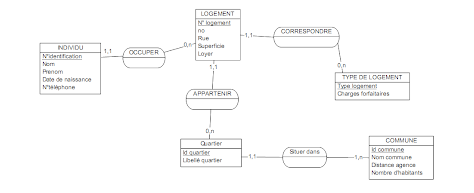 MLDLogement(nlogment, rue, superficie, loyer, typelogment*Individu (nindividu, nom, prenom, datedenaissance, tel, nlogment* Typelogment(typelogment, idquartier*Quartier (idquartier, libellequartier, idcommune*Commune (idcommune, nomcommune, Présence Type CadrageVraisemblanceCCICCENuméroObligatoireCycle : Année : NN° seq : NGDDCycle=      N°  1An InscAn etudNomObligatoireGDate naissanceObligatoireNDJ : 1..31M: 1..12Si M=2  J29Date naiss<Ann InscLieu naissanceObligatoireGN° RueN. ObligatoireNDNom rueObligatoireGCode postalObligatoireNDCode <58999Ville N. ObligatoireGTéléphone N. ObligatoireNDLong(tel) =10Année inscrip ObligatoireNDAIA systAI>D. naissCycleObligatoireGCycle= DiplômeObligatoireGSi cy = l  Dipome = licenceSi cy = m  Dipome = masterAnnée EtudeObligatoireNDA-E : 1..7Si cy = L  A.E = 1..3Si cy = M  A.E = 1..7